Қысқамерзімді жоспарСабақтың тақырыбы: Квадрат теңсіздіктерді шешу,интервалдар әдісіСабақтың барысы:Бөлім: Теңсіздіктер Педагогтің аты-жөні:А.Ж. ОмароваКүні:  05.04.23Сыныбы: 8Қатысушылар саны:  5                 Қатыспағандар саны: 1Сабақтың тақырыбы:Квадрат теңсіздіктерді шешу,интервалдар әдісіОқу бағдарламасына сәйкес оқу мақсаты8.2.2.8  квадрат теңсіздіктерді шешу;Сабақтың мақсаты:Барлық оқушылар үшін:Білім алушылар бірлесіп орындалатын жұмыстармен танысады.Көпшілік оқушылар үшін:Білім алушылар бірлесіп орындалатын жұмыстарды талдауды біледі.Кейбір оқушылар үшін:Білім алушылар бірлесіп орындалатын жұмыстарды  сипаттап бере алады. Құндылықтарға баулу: «Мәңгілік ел» жалпыұлттық идеясы бойынша «Жалпыға бірдей еңбек қоғамы» құндылығына баулу. Бұл арқылы оқушыларда шығармашылық және сын тұрғысынан ойлауы, функционалдық сауаттылығы, қарым-қатынас жасау қабілеті мен жауапкершілігі артады. Сонымен қатар өмір бойы оқуға, еңбеу етуге, Қазақстандық патриотизм және азаматтық жауапкершілікке  деген дағдысы қалыптасады.Сабақ кезеңі/УақытыПедагогтің іс-әрекетіПедагогтің іс-әрекетіОқушының іс-әрекетіБағалауБағалауРесурстарСабақтың басыҚызығушылықты ояту.(Ұ). Ұйымдастыру кезеңі:1. Оқушылармен амандасу, түгендеу.2. Ынтымақтастық атмосферасын қалыптастыру(Ұ). Ұйымдастыру кезеңі:1. Оқушылармен амандасу, түгендеу.2. Ынтымақтастық атмосферасын қалыптастыруМақсаты: Оқушылар бір-біріне тілек білдіреді, тыңдау дағдыларын дамытуға бағытталады, сондай-ақ барлық оқушылардың қатыстырылуы арқылы сабаққа белсенділігі артады.Тиімділігі: Оқушылар бір-біріне тілек айту арқылы жақындасады, көңіл-күйін көтереді және бауырмалдығын оятады.Саралау: Бұл жерде саралаудың «Жіктеу» тәсілі көрінеді.  Оқушылардың оқуға деген қызығушылығын арттыру мақсатында мүмкіндігінше оларға таңдау еркіндігі беріледі.Тиімділігі: Оқушылар бір-біріне тілек айту арқылы жақындасады, көңіл-күйін көтереді және бауырмалдығын оятады.Саралау: Бұл жерде саралаудың «Жіктеу» тәсілі көрінеді.  Оқушылардың оқуға деген қызығушылығын арттыру мақсатында мүмкіндігінше оларға таңдау еркіндігі беріледі.Оқулық, жұмыс дәптеріЖаңа сабаққа кіріспе (Ұ) «Айнымалы бекеті» әдісі арқылы өткен тақырыппен жаңа сабақты  байланыстыру мақсатында ой қозғау сұрақтарын ұжымдық талқылау. Оқушыларға жалпылама төмендегі сұрақтар және жаттығу түрлері  беріледі. Әр оқушы өз оймен бөліседі.Өзгенің пікірін толықтырады.Оқушылар сұрақтарға жауап беріп, өзара ұжымдық талқылау  жасағаннан кейін мұғалім оқушыларға сабақтың тақырыбы, мақсатымен таныстырады. (Ұ) «Айнымалы бекеті» әдісі арқылы өткен тақырыппен жаңа сабақты  байланыстыру мақсатында ой қозғау сұрақтарын ұжымдық талқылау. Оқушыларға жалпылама төмендегі сұрақтар және жаттығу түрлері  беріледі. Әр оқушы өз оймен бөліседі.Өзгенің пікірін толықтырады.Оқушылар сұрақтарға жауап беріп, өзара ұжымдық талқылау  жасағаннан кейін мұғалім оқушыларға сабақтың тақырыбы, мақсатымен таныстырады.1. Квадрат теңсіздікті шешудің қандай әдістерін білесің?2. Квадрат теңдеудің қанша түбірі болатынын қалай анықтауға болады?3. 4 дәрежелі теңдеуді шешу үшін не қолданамыз?4. Интервалдар әдісінде қандай жағыдайда екі жақ шеті минус болады?Мақсаты: Жылдам әрі функционалды түрде сыни ойлануды дамыту. Тиімділігі: оқушының танымдық дағдысы артады. Сонымен қатар оқушыға сабақтың өмірмен байланысын көрсетеді және сабақтың тақырыбы мен мақсатын анықтауға мүмкіндік береді.Саралау: Бұл жерде саралаудың «Диалог және қолдау көрсету» тәсілі көрінеді. Дұрыс мағынада жауап беруге бағыттау мақсатында кейбір оқушыларға ашық сұрақтар, ал кейбір көмек қажет ететін оқушыларға жетелеуші сұрақтар қойылады. Мақсаты: Жылдам әрі функционалды түрде сыни ойлануды дамыту. Тиімділігі: оқушының танымдық дағдысы артады. Сонымен қатар оқушыға сабақтың өмірмен байланысын көрсетеді және сабақтың тақырыбы мен мақсатын анықтауға мүмкіндік береді.Саралау: Бұл жерде саралаудың «Диалог және қолдау көрсету» тәсілі көрінеді. Дұрыс мағынада жауап беруге бағыттау мақсатында кейбір оқушыларға ашық сұрақтар, ал кейбір көмек қажет ететін оқушыларға жетелеуші сұрақтар қойылады. Өз ойын дұрыс мағынада білдіріп,  талқылауға белсенділікпен қатысқан оқушыға «Жарайсың!» деген мадақтау сөзімен  ынталандыру.  Сабақтың ортасыМағынаны ашу.«Батыл қадам» әдісі.Әр топқа екі тапсырма беріледі«Батыл қадам» әдісі.Әр топқа екі тапсырма беріледіТапсырмаларды қалай орындағандарын тақтаға шығып талқылап береді. Бірлесіп орындалатын жұмыстарды  сипаттап көрсетеді. Бірлесіп орындалатын жұмыстарды  сипаттап көрсетеді.1- тапсырманы орындатады, бақылайды, мысал, үлгі көрсетеді.1- тапсырманы орындатады, бақылайды, мысал, үлгі көрсетеді.1-тапсырма(х-1)(х+4) > 0(х+2)(х-3)< 0теңсіздігін шешейік.Тенсізді шешу Тенсізді шешу КеспеқағаздарЖұмыс дәптерлері.2- тапсырманы орындатады, бақылайды, мысал, үлгі көрсетеді.2- тапсырманы орындатады, бақылайды, мысал, үлгі көрсетеді.2-тапсырмах2 - 6x + 5 < 0; -2х2 –х+6 > 0Теңсіздің формуласын табу Теңсіздің формуласын табу КеспеқағаздарЖұмыс дәптерлері.Сергіту сәті«Шыбын» әдісі арқылы«Шыбын» әдісі арқылыЕкі топтан бір бір оқушы шығып, санның  түбірін табадыМақсаты: Жылдам әрі функционалды түрде сыни ойлануды дамытуМақсаты: Жылдам әрі функционалды түрде сыни ойлануды дамытуШыбын суретіСабақтың соңыОй толғаныс.Рефлексия«Сәйкестендіру»  әдісі. Мұғалім сабақты қорытындылау мақсатында оқушылардың сабаққа деген көзқарасын, рефлексиясын бақылайды.Мақсаты: Оқушы алған білімін саралай білуге дағдыланады.Тиімділігі: Тақырып бойынша оқушылардың пікірін анықтайды. Жинақталған деректердің құнды болуын қадағалайды.Саралау: Бұл кезеңде саралаудың «Қорытынды» тәсілі көрінеді.«Сәйкестендіру»  әдісі. Мұғалім сабақты қорытындылау мақсатында оқушылардың сабаққа деген көзқарасын, рефлексиясын бақылайды.Мақсаты: Оқушы алған білімін саралай білуге дағдыланады.Тиімділігі: Тақырып бойынша оқушылардың пікірін анықтайды. Жинақталған деректердің құнды болуын қадағалайды.Саралау: Бұл кезеңде саралаудың «Қорытынды» тәсілі көрінеді.Оқушылар бүгінгі сабақтың мақсатына жеткізетін тапсырмалар орындауына қарай, өз түсінгенін, пікірін,  өз ойын айту арқылы сабаққа қорытынды жасайды.Мұғалім оқушыларды  «Жапондық бағалау» әдісі. 1-10 баллдық жүйе бойынша оқушылардың сабаққа қатысу белсенділігі бойынша бағаланады.Мұғалім оқушыларды  «Жапондық бағалау» әдісі. 1-10 баллдық жүйе бойынша оқушылардың сабаққа қатысу белсенділігі бойынша бағаланады.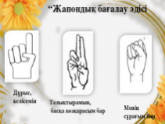 Саралау. Сіз қандай тәсілмен көбірек қолдау көрсетпексіз? Сіз қабілетті оқушылардың алдына қандай тапсырмалар қоясыз? Саралау. Сіз қандай тәсілмен көбірек қолдау көрсетпексіз? Сіз қабілетті оқушылардың алдына қандай тапсырмалар қоясыз? Бағалау.  Сіз оқушылардың материалды игеру деңгейін қалай тексеруді жоспарлап отырсыз?Бағалау.  Сіз оқушылардың материалды игеру деңгейін қалай тексеруді жоспарлап отырсыз?Бағалау.  Сіз оқушылардың материалды игеру деңгейін қалай тексеруді жоспарлап отырсыз?Денсаулық және қауіпсіздік техникасын сақтау

Денсаулық және қауіпсіздік техникасын сақтау

«Диалог және қолдау көрсету», «Тапсырма», «Жіктеу».Саралау тапсырмаларды  іріктеуді, белгілі бір оқушыдан күтілетін нәтижені, оқушыға жеке қолдау көрсетуде, оқу материалы мен ресурстарды оқушылардың жеке қабілеттерін ескере отырып әзірлеуді қамтиды.«Диалог және қолдау көрсету», «Тапсырма», «Жіктеу».Саралау тапсырмаларды  іріктеуді, белгілі бір оқушыдан күтілетін нәтижені, оқушыға жеке қолдау көрсетуде, оқу материалы мен ресурстарды оқушылардың жеке қабілеттерін ескере отырып әзірлеуді қамтиды. «Мадақтау сөзі» әдісі «Мадақтау сөзі» әдісі «Мадақтау сөзі» әдісіДенсаулық сақтау технологиялары.Сабақта сергіту жаттығулары мен белсенді жұмыс түрлерін қолданамын.Осы сабақта қолданылатын Қауіпсіздік техникасы ережелерінің тармақтары орындалады.Денсаулық сақтау технологиялары.Сабақта сергіту жаттығулары мен белсенді жұмыс түрлерін қолданамын.Осы сабақта қолданылатын Қауіпсіздік техникасы ережелерінің тармақтары орындалады.Жалпы бағалауСабақтың қандай екі аспектісі жақсы өтті? Оқыту туралы да, сабақ беру туралы да ойланыңыз.1:2:Сабақты жақсартуға не жәрдемдесер еді? Оқыту туралы да, сабақ беру туралы да ойланыңыз.1: 2:Сабақ кезінде, сынып немесе жекелеген оқушылардың жетістіктері/қиыншылықтары туралы мен нені  анықтадым? Келесі сабақтарда неге назар аудару керек?1:2:Жалпы бағалауСабақтың қандай екі аспектісі жақсы өтті? Оқыту туралы да, сабақ беру туралы да ойланыңыз.1:2:Сабақты жақсартуға не жәрдемдесер еді? Оқыту туралы да, сабақ беру туралы да ойланыңыз.1: 2:Сабақ кезінде, сынып немесе жекелеген оқушылардың жетістіктері/қиыншылықтары туралы мен нені  анықтадым? Келесі сабақтарда неге назар аудару керек?1:2:Жалпы бағалауСабақтың қандай екі аспектісі жақсы өтті? Оқыту туралы да, сабақ беру туралы да ойланыңыз.1:2:Сабақты жақсартуға не жәрдемдесер еді? Оқыту туралы да, сабақ беру туралы да ойланыңыз.1: 2:Сабақ кезінде, сынып немесе жекелеген оқушылардың жетістіктері/қиыншылықтары туралы мен нені  анықтадым? Келесі сабақтарда неге назар аудару керек?1:2:Жалпы бағалауСабақтың қандай екі аспектісі жақсы өтті? Оқыту туралы да, сабақ беру туралы да ойланыңыз.1:2:Сабақты жақсартуға не жәрдемдесер еді? Оқыту туралы да, сабақ беру туралы да ойланыңыз.1: 2:Сабақ кезінде, сынып немесе жекелеген оқушылардың жетістіктері/қиыншылықтары туралы мен нені  анықтадым? Келесі сабақтарда неге назар аудару керек?1:2:Жалпы бағалауСабақтың қандай екі аспектісі жақсы өтті? Оқыту туралы да, сабақ беру туралы да ойланыңыз.1:2:Сабақты жақсартуға не жәрдемдесер еді? Оқыту туралы да, сабақ беру туралы да ойланыңыз.1: 2:Сабақ кезінде, сынып немесе жекелеген оқушылардың жетістіктері/қиыншылықтары туралы мен нені  анықтадым? Келесі сабақтарда неге назар аудару керек?1:2:Жалпы бағалауСабақтың қандай екі аспектісі жақсы өтті? Оқыту туралы да, сабақ беру туралы да ойланыңыз.1:2:Сабақты жақсартуға не жәрдемдесер еді? Оқыту туралы да, сабақ беру туралы да ойланыңыз.1: 2:Сабақ кезінде, сынып немесе жекелеген оқушылардың жетістіктері/қиыншылықтары туралы мен нені  анықтадым? Келесі сабақтарда неге назар аудару керек?1:2:Жалпы бағалауСабақтың қандай екі аспектісі жақсы өтті? Оқыту туралы да, сабақ беру туралы да ойланыңыз.1:2:Сабақты жақсартуға не жәрдемдесер еді? Оқыту туралы да, сабақ беру туралы да ойланыңыз.1: 2:Сабақ кезінде, сынып немесе жекелеген оқушылардың жетістіктері/қиыншылықтары туралы мен нені  анықтадым? Келесі сабақтарда неге назар аудару керек?1:2: